ΔΙΕΥΚΡΙΝΗΣΕΙΣ για τη συμμετοχή στα σεμινάρια του Τμήματος ΧημείαςΟι δηλώσεις συμμετοχής περιορίζονται στις 200 θέσεις. Απαραίτητες προϋποθέσεις για την έκδοση βεβαίωσης παρακολούθησης είναι α) η δήλωση συμμετοχής με ιδρυματικό e-mail του Πανεπιστημίου Ιωαννίνων και β) η παρακολούθηση των διαλέξεων.  Η ταυτοποίηση της παρακολούθησης των σεμιναρίων γίνεται αυτόματα μέσω του προγράμματος MS-Teams και μόνο για τον ιδρυματικό λογαριασμό με τον οποίο πραγματοποιείται η σύνδεση. Ομαδικές συνδέσεις ή ομαδική παρακολούθηση μέσω ενός ιδρυματικού λογαριασμού δεν μπορούν να ταυτοποιηθούν από το MS-Teams. Ερωτήσεις σχετικά με τεχνικά θέματα που αφορούν την εγκατάσταση, τη χρήση και τη λειτουργία του MS-Teams θα πρέπει να απευθύνονται απευθείας στην ηλεκτρονική διεύθυνση office365@uoi.gr (ή στη διεύθυνση Μηχανοργάνωσης και Δικτύων του Πανεπιστημίου Ιωαννίνων). Η επιτροπή σεμιναρίων δεν έχει αρμοδιότητα για την επίλυση τεχνικών προβλημάτων που αφορούν τις συνδέσεις (π.χ. προβλήματα ήχου και εικόνας, συνδεσιμότητας με διάφορα λειτουργιά συστήματα, κ.λ.π.). 
Όσοι κατά τη διάρκεια του εξαμήνου απωλέσουν την ιδιότητα του φοιτητή 
θα πρέπει να το δηλώσουν μέσω e-mail στα μέλη της επιτροπής σεμιναρίων 
αναγράφοντας το ονοματεπώνυμο τους, τον Α.Μ και το ιδρυματικό e-mail 
(που είχαν ως φοιτητές και με το οποίο έκαναν εγγραφή στα σεμινάρια) 
καθώς και το e-mail στο οποίο επιθυμούν να λάβουν τη βεβαίωση.Η έκδοση και αποστολή των βεβαιώσεων παρακολούθησης προς τους δικαιούχους (σύμφωνα με τις προϋποθέσεις που περιγράφονται στην Διευκρίνιση 1 παραπάνω) θα πραγματοποιείται σταδιακά και με τυχαία σειρά, μετά την ολοκλήρωση της ταυτοποίησης των συμμετεχόντων και σε χρονικό διάστημα περίπου 1-2 μήνες μετά την ολοκλήρωση του σεμιναρίου.  Η Επιτροπή Σεμιναρίων και Διαλέξεων του Τμήματος ΧημείαςΔημοσθένης Γκιώκας, Αναπλ. Καθηγητής (dgiokas@uoi.gr)Δημήτριος Σκάλκος,  Αναπλ. Καθηγητής (dskalkos@uoi.gr)Πασχάλης-Θωμάς Δούλιας, Επικ. Καθηγητής (paschalisdoulias@uoi.gr) 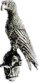 ΠΑΝΕΠΙΣΤΗΜΙΟ ΙΩΑΝΝΙΝΩΝ                                       ΣΧΟΛΗ ΘΕΤΙΚΩΝ ΕΠΙΣΤΗΜΩΝ ΤΜΗΜΑ ΧΗΜΕΙΑΣΕπιτροπή Σεμιναρίων και Διαλέξεων